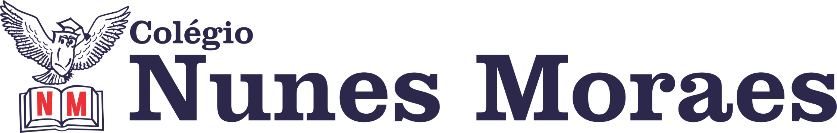 “SUCESSO É O ACÚMULO DE PEQUENOS ESFORÇOS, REPETIDOS DIA A DIA!”Feliz quinta-feira!1ª aula: 7:20h às 8:15h – PORTUGUÊS PROJETO– PROFESSORA: MARÍLIA VIDAL1º passo: Organize seu material: livro de Gramática, p. 17.2º passo: Entre no link disponibilizado abaixo.https://meet.google.com/yti-dsho-qpp 3º passo: Atente-se à explicação da professora sobre forma e significado: denotação e conotação; sinônimos e antônimos.4º passo: Com a turma, a professora responderá:P. 17 (q. 2), 18, 21 (q. 1, 2 e 3 de “Sinônimos”), 23 (q. 5 e 9).Para casa: p. 26 (q. 13).Faça foto das atividades que você realizou e envie para coordenação Islene (9.9150-3684)2ª aula: 8:15h às 9:10h – MATEMÁTICA – PROFESSOR: DENILSON SOUSA1° passo: Abra o livro na página 11 para corrigir as questões 1 e 2 2° Passo: Enquanto realiza o 1° passo, acesse o link disponibilizado a seguir para ter acesso a sala de aula no Google Meet.  https://meet.google.com/jda-bajm-rhu Obs.: o aluno que não conseguir ter acesso a videoconferência na plataforma Google Meet, deve fazer seguinte: Assista aos vídeos presentes nos linkshttps://youtu.be/SRQQ5P65F20https://youtu.be/mhZzdB2-ijoResolva as Q. 1 da página 12 (confira suas respostas para essas questões no gabarito da plataforma SAS)Em seguida siga os próximos passos da aula 3° passo: Resolver P. 14 (Agora é com você), Q.1 e 2 Faça foto das atividades que você realizou e envie para coordenação Islene (9.9150-3684)

Intervalo: 9:10h às 9:30h3ª aula: 9:30h às 10:25 h – PORTUGUÊS – PROFESSORA: MARÍLIA VIDAL1º passo: Organize seu material: livro SAS 01, p. 18.2º passo: Entre no link disponibilizado abaixo.https://meet.google.com/fae-uzfn-hgr 3º passo: Leitura das págs. 19 e 20 e discussão sobre valores da sociedade, como solidariedade e cooperação.4º passo: Com a turma, a professora iniciará a resolução da p. 21.Para casa: p. 21 (q. 5).Faça foto das atividades que você realizou e envie para coordenação Islene (9.9150-3684)4ª aula: 10:25h às 11:20 h – HISTÓRIA – PROFESSORA:  ANDREÂNGELA COSTAHistória: Livro SAS 1 - p. 9 a 11. Capítulo 1 – Revoluções na Inglaterra.− Revolução Puritana − República de Cromwell. 1º passo: Assista à aula pelo Google Meet.Caso não consiga acessar, comunique-se com a Coordenação e assista a videoaula a seguir.Link: https://meet.google.com/mez-vgim-qur2º passo: Aplicação e correção de exercícios: Livro SAS página 13 (questões 1 e 2).3º passo: Envie foto da atividade realizada para COORDENAÇÃO . Escreva a matéria, seu nome e seu número em cada página.4º passo: Resolva a atividade no contraturno escolar. Livro SUP., página 74 (questões 6 e 7).Faça foto das atividades que você realizou e envie para coordenação Islene (9.9150-3684)PARABÉNS POR SUA DEDICAÇÃO!